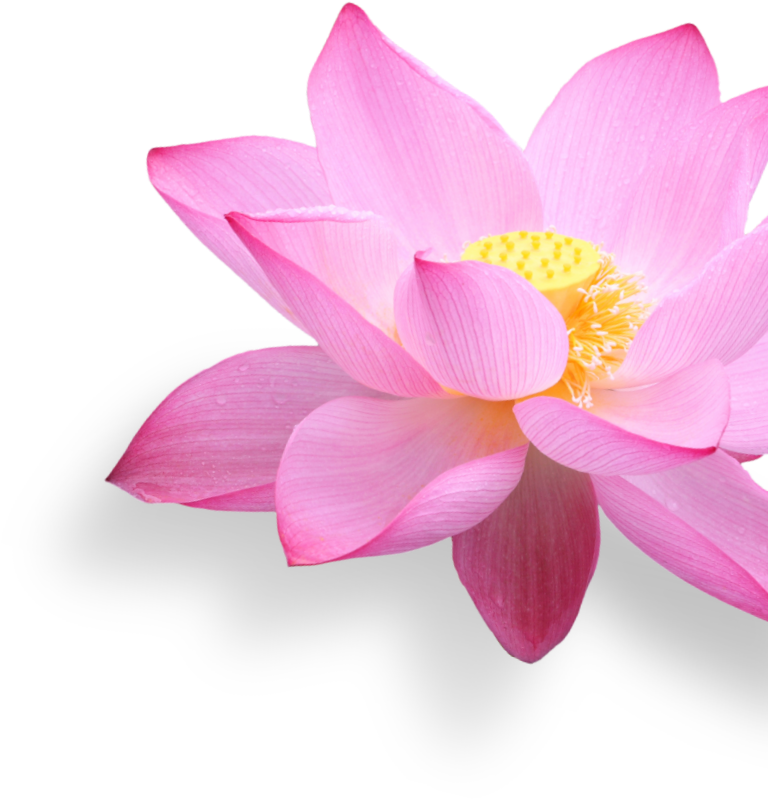 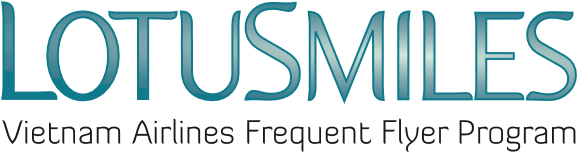 СПИСОК НАГРАДИнформация об участниках требует обновления списка вознагражденийПолное имя участника:Номер карты Золотой Лотос:Запросить контентНедавно обновленный список наградНастройте списокУчастникам Million Miler, Платиновый и Золотой назначается список вознаграждений до 10 человек. Участниками Титановый назначается максимум 05 человек. Участники могут добавляться в список, если максимальное количество человек не назначено.Имя получателя вознаграждения в указанном списке не отменяется, а заменяется:Участники Million Miler, Платиновый и Золотой могут сменить максимум двух человек в течение календарного года (с 1 января по 31 декабря).Участники Титановый могут сменить максимум 1 человека в течение календарного года (с 1 января по 31 декабря). Я согласен с Условиями Lotusmiles и политика конфиденциальности Вьетнамских авиалиний.День:      /        /Подпись участникаПолное имяДата рожденияУдостоверение личности/удостоверение личности гражданина/паспортУчастник 1 Участник 2Участник 3Участник 4Участник 5Участник 6Участник 7Участник 8Участник 9Участник 10Старых участников необходимо удалитьНовый участник заменен1Полное имя: Полное имя: 1Дата рождения:Дата рождения:1Номер удостоверения личности/удостоверения личности гражданина/паспорта:Номер удостоверения личности/удостоверения личности гражданина/паспорта:2Полное имя: Полное имя: 2Дата рождения:Дата рождения:2Номер удостоверения личности/удостоверения личности гражданина/паспорта:Номер удостоверения личности/удостоверения личности гражданина/паспорта: